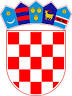          REPUBLIKA HRVATSKAOSJEČKO-BARANJSKA ŽUPANIJA                  OPĆINA ČEPIN              OPĆINSKO VIJEĆEKLASA: 612-01/21-01/8URBROJ: 2158-12-22-2Čepin, 23. studenog 2022.Temeljem članka 76. stavak 4. Zakona o sportu („Narodne novine“, broj 71/06., 150/08., 124/10., 124/11., 86/12., 94/13., 85/15., 19/16., 98/19., 47/20. i 77/20.) i članka 32. Statuta Općine Čepin („Službeni glasnik Općine Čepin“, broj 1/13., 5/13.-pročišćeni tekst, 4/16., 5/16.-pročišćeni tekst, 3/18., 5/18.-pročišćeni tekst, 4/20., 5/20.-pročišćeni tekst, 5/21. i 7/21.-pročišćeni tekst), Općinsko vijeće Općine Čepin na svojoj 15. sjednici održanoj dana 23. studenog 2022. godine, donijelo je1. Izmjene i dopunePrograma javnih potreba u sportu Općine Čepin u 2022. godiniI.Ovim 1. Izmjenama i dopunama Programa javnih potreba u sportu Općine Čepin u 2022. godini u Programu javnih potreba u sportu Općine Čepin u 2022. godini („Službeni glasnik Općine Čepin“, broj 31/21.), u točki I. podtočka 3. se mijenja i sada glasi:„U skladu sa Zakonom o sportu izrađen je Program javnih potreba, a ukupno planirana sredstva iznose: 8.371.00,00kuna (slovima: osammilijunatristosedamdesetjednatisućakuna) uvažavajući zakonske obveze, ali i materijalne mogućnosti Općine Čepin.“.	U točki II. SPORTSKE UDRUGE I AKTIVNOSTI, dosadašnja tablica se mijenja i sada glasi:U točki III. ODRŽAVANJE I INVESTICIJE U SPORTSKU INFRASTRUKTURU, dosadašnja tablica se mijenja i sada glasi:U točki IV. REKAPITULACIJA, dosadašnja tablica se mijenja i sada glasi:II.	Ostale odredbe u Programu javnih potreba u sportu Općine Čepin u 2022. godini („Službeni glasnik Općine Čepin“, broj 31/21.) ostaju nepromijenjene.III.Ove 1. Izmjene i dopune Programa javnih potreba u sportu Općine Čepin u 2022. godini stupaju na snagu prvog dana od dana objave u „Službenom glasniku Općine Čepin“ i sastavni su dio Proračuna Općine Čepin za 2022. godinu.PREDSJEDNIK                                          				      OPĆINSKOG VIJEĆA							      	      Robert Periša, dipl. oec.RAČUNPOZICIJAOPISRASHOD38112238AKCIJE I MANIFESTACIJE U SPORTU20.000,0038115513SPORTSKE UDRUGE1.100.000,0032319523PRIJEVOZ SPORTAŠA250.000,0038115517NOGOMETNI TURNIR ČEPINSKI BRANITELJ8.000,0038115518NOGOMETNI TURNIRI MLAĐIH KATEGORIJA20.000,0038115519KONJIČKI KUP0,00UKUPNO1.398.000,00RAČUNPOZICIJAOPISRASHOD42126109NASTAVNO-SPORTSKA DVORANA M. KRLEŽA650.000,0042126109NASTAVNO-SPORTSKA DVORANA M. KRLEŽA (kredit)481.000,0042126109NASTAVNO-SPORTSKA DVORANA M. KRLEŽA (kredit)2.243.500,0042126574PRIKLJUČAK NA EL.MREŽU DVORANA10.000,0032379582PROJ. DOKUMENTACIJA I PRIJAVA LIVANA110.000,0042126497STRUČNI NADZOR I VOĐENJE PROJEKTA102.500,0042126830RADOVI NA REKOSTRUKCIJI2.635.000,0042147729RASVJETA NK ČEPIN730.000,0032393561ODRŽAVANJE SPORTSKIH TERENA1.000,00UKUPNO6.963.000,00SPORTSKE UDRUGE I AKTIVNOSTI1.398.000,00ODRŽAVANJE I INVESTICIJE U SPORTSKU INFRASTRUKTURU6.963.000,00POTPORE ISTAKNUTIM SPORTAŠIMA10.000,00SVEUKUPNO8.371.000,00